Brandsäkerhetsveckan 2023Infopaket och anvisningar för sociala medierTEMABrandsäkerhetsveckan pågår 25.11–1.12.2023. Temat för Brandsäkerhetsveckans är brandsäkerhet hos unga (18–24-åringar) som flyttat till sitt första egna hem. Personer och organisationer som har inverkan på säkerheten hos unga ingår också i målgruppen. Influerarna Roni Bäck, Diana Rantamäki och Jäätynytbanaani är med och sprider vårt budskap.Brandsäkerhetsveckan startar 25.11 med familjeevenemanget En Dag på Brandstationen på cirka 370 brandstationer. Veckan avslutas med den nordiska Brandvarnardagen 1.12. Målet är att få hela befolkningen att testa sina brandvarnare under den dagen. REALITY SHOWEN EI OLLA LIEKEISUnder brandsäkerhetsveckan kommer vi att få se reality showen Ei olla liekeis (Full koll), där våra kändisar utför olika utmaningar som har att göra med brandsäkerhet. De ska svara på frågor om brandsäkerhet, upptäcka faror i köket vid matlagning samt tävla i förstahandssläckning. Det finns fyra längre videor och dessutom kortare version för sociala medier.MATERIALMaterialsidan kommer att uppdateras med ett brett utbud av elektroniskt material som är till för alla. Materialet finns på adressen: https://paloturvallisuusviikko.fi/materiaalit/ PRESSMEDDELANDENKampanjen kommer att publicera följande pressmeddelanden för media (preliminära datum):En Dag på Brandstationen 20.11Brandsäkerhetsveckan 24.11  Unga och tryggt boende 27.11Resultaten från tävlingen Designa en brandsläckare 29.11Brandvarnardagen 1.12Det finns en mall för regionala pressmeddelanden, som ni kan komplettera med era egna uppgifter. MATERIAL FÖR ARRANGÖRER AV EN DAG PÅ BRANDSTATIONENDet finns material för En Dag på Brandstationen på materialsidan. En del av materialet har skickats i tryckt form till arrangörerna.Guide för aktivitetspunkterGuide för arrangörenAffisch Flyer för uppgiftspass Pysseluppgift: Designa en brandsläckareAnnonsmallFrågesportCHECKLISTORDet finns checklistor för brandsäkerhet för unga vuxna och hyresvärdar. Med hjälp av checklistan kan invånaren kontrollera att saker och ting hemma är som de ska. De viktigaste punkterna i listan har tagits upp så att vem som helst orkar gå igenom det helt och förhoppningsvis rätta till det som är fel. Checklistan kan delas i sociala medier, nyhetsbrev, tidning, var som helst där du kan kommunicera om brandsäkerhet för unga vuxna. Användningen och utdelningen av checklistan underlättas av ett följe som innehåller bl.a. färdiga texter från sociala medier.MATERIAL FÖR SOCIALA MEDIERBrandsäkerhetsveckan finns på Facebook, Instagram, Youtube och Tiktok. Evenemanget En Dag på Brandstationen finns på Facebook, Instagram och Tiktok. Vi har också en evenemangssida på Facebook.Hashtaggar som används: #paloturvallisuusviikko #paloturvallisuus #EiOllaLiekeisRealityShow #palohallussa @paloturvallisuusviikkoEn Dag på Brandstationen – material för sociala medierEvenemangets logotypBilder för Facebook och InstagramReklamvideoBrandsäkerhetsveckan – kändisarnas videorInfluerarna Roni Bäck, Diana Rantamäki och Jäätyntybanaani är med och sprider Brandsäkerhetsveckans budskap. Deras videor finns på materialsidan och kan delas därifrån.Lämpar sig för Facebook, Instagram och TikTok. Brandvarnardagen – videor och bilderDet finns korta videor samt bilder på influerarna för Brandvarnardagen.Lämpar sig för Facebook, Instagram och TikTok. Bilder på sociala medierBrandsäkerhetsveckans bilder för sociala medier lämpar sig för Facebook och Instagram.Omslagsbilden “Vi är med!”Bild på kändisarnaBild: Ett säkert hem för en ung vuxenTIDSPLAN FÖR BRANDSÄKERHETSVECKAN I SOCIALA MEDIEKANALERFÄRDIGA PUBLIKATIONERFöljande publikationer kan ni fritt dela på era egna kanaler. Ni kan också användaenbart bilder eller texter. Bilderna kan laddas ner från adressen www.paloturvallisuusviikko.fi/materiaalit. Texterna kan kopieras direkt från det här brevet.KAMPANJINLÄGG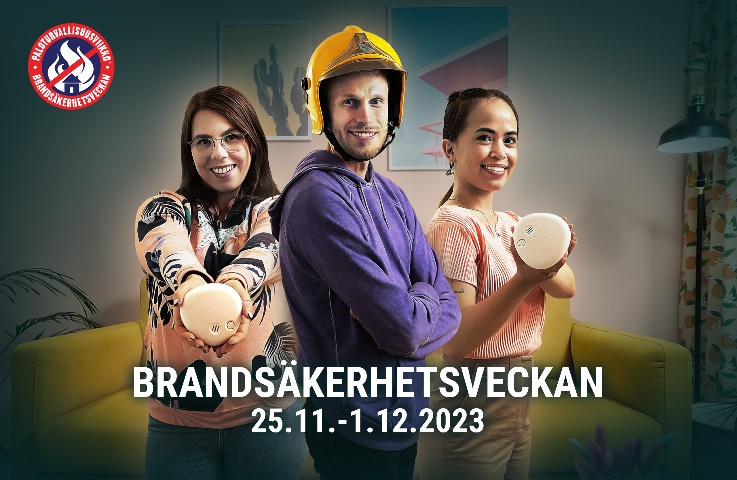 Brandsäkerhetsveckan pågår 25.11–1.12.2023. Temat för veckan är brandsäkerheten hos unga vuxna som flyttar in i sin första bostad.Att flytta till ett eget hem innebär ett stort ansvar. Det är viktigt att lära sig hur man förebygger bränder. Utöver viktig brandsäkerhetsinformation har kampanjen också engagerande aktiviteter. Evenemanget En Dag på Brandstationen ordnas lördag 25.11. På brandvarnardagen 1.12 granskar vi brandvarnare runtom i hela Finland!Se också vad Brandsäkerhetsveckans kändisar gör och sätt själv i gång. @paloturvallisuusviikko #palohallussa #EiOllaLiekeisRealityShow #paloturvallisuusviikko #paloturvallisuus #realityshowBRANDVARNARDAGEN (olika bilder och videor tillgängliga)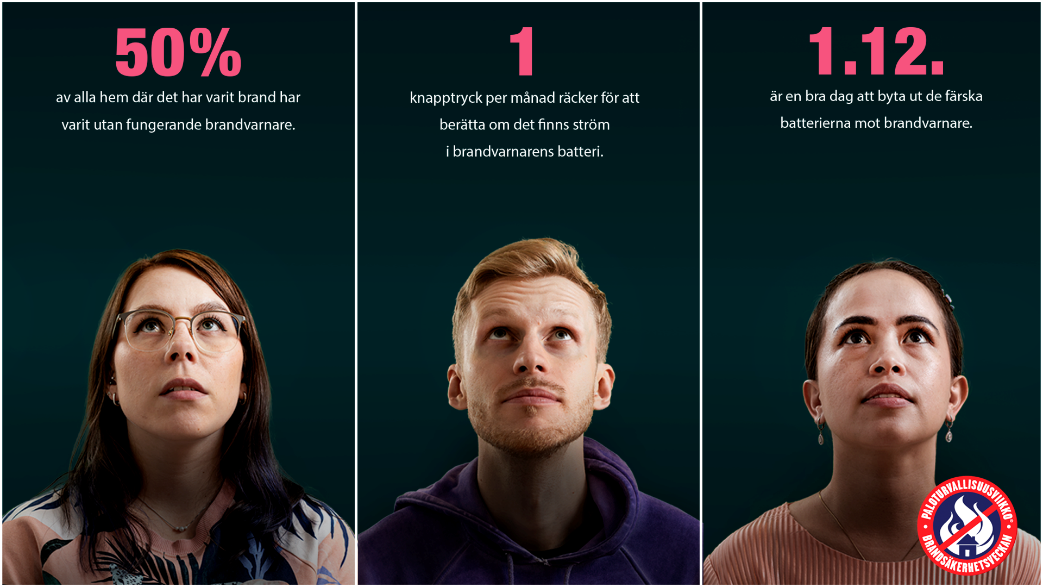 Brandvarnardagen äger rum idag 1.12.Vi utmanar alla finländare att testa sina brandvarnare idag!Med tanke på den gemensamma säkerheten är det viktigt att varje hem är brandsäkert. Tillsammans är vi starka – du är väl med?@paloturvallisuusviikko #palohallussa #EiOllaLiekeisRealityShow #paloturvallisuusviikko #palovaroitinpäivä #palovaroitin #paloturvallisuus #realityshowEN DAG PÅ BRANDSTATIONEN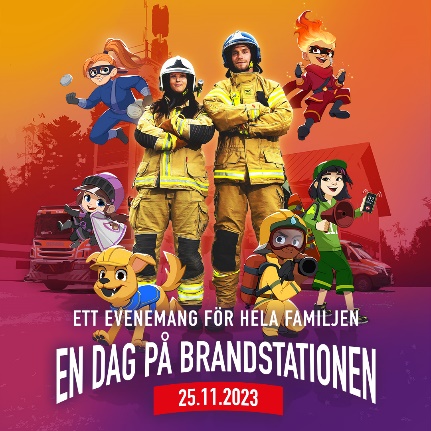 En dag på Brandstationen äger rum 25.11 runt om i Finland. Välkommen att uppleva en dag på brandstationen tillsammans med familjen och vänner. Vi ses på brandstationerna! :)Se vilka brandstationer som håller öppet samt öppettider: https://paloturvallisuusviikko.fi/sv/en-dag-pa-brandstationen/#paloturvallisuusviikko #brandsäkerhetsveckan #päiväpaloasemalla #endagpåbrandstationen #kokoperheentapahtuma #perhetapahtuma #paloasemansyke #palohallussa @paloturvallisuusviikkoFacebookInstagramTikTokEn Dag på Brandstationen FB + IG1.11Trailer för reality showenTrailer för reality showenTrailer för reality showen2.11Video om aktivitetspunkten för återupplivning3.11Behind the scenesBehind the scenes6.11En Dag på Brandstationen7.11Q&A-videoQ&A-videoQ&A-video8.11Testning av brandvarnareTestning av brandvarnare9.11Video om aktivitetspunkten för förstahandssläckning10.11Att flytta hemifrånAtt flytta hemifrån14.11Video om aktivitetspunkten för dubbelrullning15.11Kockshow-videoKockshow-videoKockshow-video16.11Reklam om webbinariumReklam om webbinariumMyDay-video17.11BrandsäkerhetstipsBrandsäkerhetstips18.11Video om aktivitetspunkten för utrymningskonsol20.11BrandsläckareBrandsläckare21.11MyDay-videoMyDay-video22.11Släckningstävling-videoSläckningstävling-video24.11En dag på Brandstationen-videoEn Dag på Brandstationen-video25.11En Dag på Brandstationen26.11LifeSafer-videoLifeSafer-videoTack28.11Brandvarnare (Diana)Brandvarnare (Diana)29.11Vinnare i tävlingen Designa en brandsläckareVinnare i tävlingen Designa en brandsläckare30.11Reklam om webbinariumReklam om webbinariumBrandvarnare (Roni)1.12Brandvarnare (Banaani)Brandvarnare (Banaani)Brandvarnare (Banaani)3.12TackTackTack